Sherwood High School Parent, Teacher, Student AssociationClass of 2020 Scholarship ApplicationSection 1Section 10: Qualifying Criteria for Select ScholarshipsSection 11: Student Life: Extra-Curricular & School Activities:Duplicate this page as needed		    Grade involvementApplicant Name 	Home Address 	Home Phone 	Mobile Phone 	Email 	MCPS Student ID #Name and dates of enrollment in other high schools, fulltime academic programs or home schooling:Name and dates of enrollment in other high schools, fulltime academic programs or home schooling:Application #:For PTSA use onlySection 2How do you plan to finance your education? Be specific about sources of money that will cover your tuition and expenses, including food, housing, technology, books, transportation and health care. Describe the impact a scholarship will have on your educational goals and how you will personally contribute to the overall costs of living and attending school. Section 3Section 3Provide any additional information to explain hardship or extraordinary circumstances that affect your financial need or ability to continue education, e.g. caring for ill or differently abled family, relocating, job loss, medical expenses. [OPTIONAL] Section 4What are your career aspirations?Section 5Please share examples on how you have demonstrated wise use of money.  For example, saving for college, purchasing a vehicle, contributing to family expenses, seeking and maintaining a jobSection #6In what ways have you participated in civic life, exercised rights and responsibilities of citizenship, or championed/ demonstrated your understanding of democracy? Section #7Describe the impact a school staff member has made on your life. Section 8
What other financial aid have you applied for or been awarded? (List all sources of support. Add lines, if needed.)Section 8
What other financial aid have you applied for or been awarded? (List all sources of support. Add lines, if needed.)Section 8
What other financial aid have you applied for or been awarded? (List all sources of support. Add lines, if needed.)Provider and Name or Type of Financial Aid 		(Scholarship, Grant, Loan, Gift)Pending Decision?Accepted?AmountSection 9
Name of College or School Selected(If you have not decided, list schools to which you have applied.)Pending Decision? Accepted? Attending?Highlight the college major, certificate or areas of study you intend to pursueEducationNursing/MedicineBusiness/FinanceMusic,Psychology/Counseling,Fire/RescueSocial WorkOther: __________________________Did you attend Rosa Parks Middle School for two full years? Dates of attendance: Are you the first in your family or generation to apply to college or pursue a higher education degree?   	YES                 NODo you plan on attending a community college for any part or all of your education?    			YES                 NOTanterra Home Owners Association:  Current member?    						YES                 NO                                                                             Current associate member?   					YES                 NOClub or Interest Group9101112Leadership, Honors, AwardsHonor SocietiesHonor SocietiesHonor SocietiesHonor SocietiesHonor SocietiesHonor SocietiesStudent or Class Governance, & PTSAStudent or Class Governance, & PTSAStudent or Class Governance, & PTSAStudent or Class Governance, & PTSAStudent or Class Governance, & PTSAStudent or Class Governance, & PTSANewspaper, Yearbook, TV, etcNewspaper, Yearbook, TV, etcNewspaper, Yearbook, TV, etcNewspaper, Yearbook, TV, etcNewspaper, Yearbook, TV, etcNewspaper, Yearbook, TV, etcVisual and Performing ArtsVisual and Performing ArtsVisual and Performing ArtsVisual and Performing ArtsVisual and Performing ArtsVisual and Performing ArtsAthletics, Cheerleading, Poms, or BoostersAthletics, Cheerleading, Poms, or BoostersAthletics, Cheerleading, Poms, or BoostersAthletics, Cheerleading, Poms, or BoostersAthletics, Cheerleading, Poms, or BoostersAthletics, Cheerleading, Poms, or BoostersOther GroupsOther GroupsOther GroupsOther GroupsOther GroupsOther GroupsSection 12
COMMUNITY SERVICE AND SOCIAL ACTIONAdd lines or continue a separate page, if needed.Section 12
COMMUNITY SERVICE AND SOCIAL ACTIONAdd lines or continue a separate page, if needed.Section 12
COMMUNITY SERVICE AND SOCIAL ACTIONAdd lines or continue a separate page, if needed.Section 12
COMMUNITY SERVICE AND SOCIAL ACTIONAdd lines or continue a separate page, if needed.Section 12
COMMUNITY SERVICE AND SOCIAL ACTIONAdd lines or continue a separate page, if needed.How many SSL hours did you earn through the end of your senior year first semester? _________    How many SSL hours did you earn through the end of your senior year first semester? _________    How many SSL hours did you earn through the end of your senior year first semester? _________    How many SSL hours did you earn through the end of your senior year first semester? _________    How many SSL hours did you earn through the end of your senior year first semester? _________    Describe volunteer work, service learning and social action to which you have contributed.  Not all activities may have been submitted for SSL hours.  Please let all relevant activities, whether SSL hours were awarded or not.Describe volunteer work, service learning and social action to which you have contributed.  Not all activities may have been submitted for SSL hours.  Please let all relevant activities, whether SSL hours were awarded or not.Describe volunteer work, service learning and social action to which you have contributed.  Not all activities may have been submitted for SSL hours.  Please let all relevant activities, whether SSL hours were awarded or not.Describe volunteer work, service learning and social action to which you have contributed.  Not all activities may have been submitted for SSL hours.  Please let all relevant activities, whether SSL hours were awarded or not.Describe volunteer work, service learning and social action to which you have contributed.  Not all activities may have been submitted for SSL hours.  Please let all relevant activities, whether SSL hours were awarded or not.Organization/CauseHow did you help?Describe your responsibilities.Grade9 -12Total HoursWhat was the impact of your social action?What results came from your service to community?						Total Hours:						Total Hours:						Total Hours:Section 13
WORK EXPERIENCE AND INTERNSHIPSAdd lines or continue a separate page, if needed.Tell us about your jobs and employment experiences to date Section 13
WORK EXPERIENCE AND INTERNSHIPSAdd lines or continue a separate page, if needed.Tell us about your jobs and employment experiences to date Section 13
WORK EXPERIENCE AND INTERNSHIPSAdd lines or continue a separate page, if needed.Tell us about your jobs and employment experiences to date Section 13
WORK EXPERIENCE AND INTERNSHIPSAdd lines or continue a separate page, if needed.Tell us about your jobs and employment experiences to date Section 13
WORK EXPERIENCE AND INTERNSHIPSAdd lines or continue a separate page, if needed.Tell us about your jobs and employment experiences to date EmployerPosition & ResponsibilitiesDates EmployedHours/WeekTotal Hours(seeks X hr/week)											Total Hours:											Total Hours:											Total Hours:											Total Hours:Section 14: PREPARE A PERSONAL STATEMENT: WHAT POWERS YOUR POTENTIAL?Good grades are not the only way to demonstrate success in learning. Each of us has many different ways of knowing, thinking and exploring the world – multiple dimensions of intelligence that power our potential.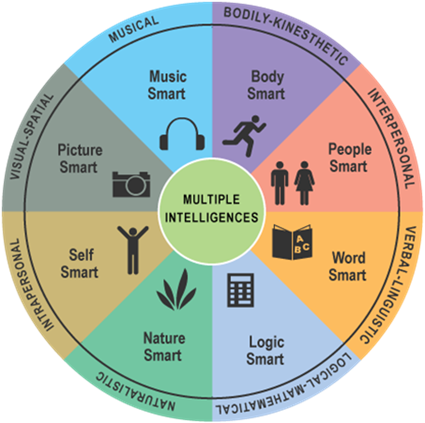 How are you smart in different ways? What motivates you to be an active learner and put forth best effort?What contributions do you expect to make based on your strengths?Develop a personal statement discussing your potential. Limit your essay to approximately 500 – 750 words. Use 10- to 12-point font. Create a title or heading for the essay. Include your full name at the top of the page.Save and name the file: Student Last Name, First Name, StatementAttach the file to your application email.Section 15: YOUR CHOICE, YOUR PERSPECTIVE: SELECT ONE OF THE FOLLOWING OPTIONS Option 1 – Submit your favorite college admissions essay that characterizes your unique interests, aspirations, perspective and qualifications for post-secondary studies. Use 10- to 12-point font. Save the file as: Student Last Name, First Name, Option.  Send the essay as an attachment to your application email. Option 2 – Submit a representative work sample or create a showcase of accomplishments to illustrate how you think, learn, create, explore and contribute to understanding their perspective. Students may offer video or audio clips and compilations (under five minutes), as well as photographs or print media (contained on one 8.5- x 11-inch page).Send the work sample as an attachment to your application email. Name the file: Student Last Name, First Name, OptionOption 3 – Draw upon the prompts (below) to compose a point-of-view essay that reflects your unique perspective and experiences. Create a title or heading that states the prompt you are addressing. Include your full name at the top of the page. Limit your essay to 500-750 words.  Use 10- to 12-point font.  Attach the file to your application email with the title: Student Last Name, First Name, Option How have you learned from someone who is very different from you?What one class, teacher, book or experience has most changed the way you think or act? How?What is the greatest challenge you have faced? How did it shape your transition to adulthood?The lessons we take from failure can be fundamental to later success. Recount a time when you experienced failure. How did it affect you, and what did you learn from the experience?Recall a time when you championed a belief or idea. What made you act? Would you make the same decision again? What advice can you offer younger students to help them achieve success? Some students have a background, identity, interest or talent that is so meaningful they believe their application would be incomplete without it. If this sounds like you, please share your story.Option 1, 2, or 3 – Name of File:Option 2 (if not attached) – URL to videos, etc:Signature and AttestationThis application is incomplete without signatures of the student and parent/guardian.Information provided in this application is full and accurate to the best of my knowledge.  I understand false or misleading information will invalidate this application, making the student ineligible to receive scholarships awarded through the Sherwood High School PTSA.  I understand the Sherwood PTSA Scholarship Committee may randomly select applications for validation and require that students and parents/guardians provide documentation to verify information submitted. I authorize the Sherwood registrar to provide my complete high school transcript to the PTSA scholarship committee.  Please notify the registrar of this request. I am submitting application materials by email with these files attached:1. Application (email)2. I have requested my transcript be shared with the PTSA committee. 3. Personal Statement (email)4. Choice Submission (email)    5. I have asked 2 people to submit by Feb 17th recommendations on my behalf: Name and email or phone of Staff Recommender: _________________________________Name and email or phone for Second Recommender: __________________________________PTSA will accept both the applicant and parent/guardian names typed below as electronic signatures to this document when sent to SHSPTSAScholarship12@gmail.com the student email with a copy to the parent email.  Alternatively, applicants may print-out, sign and scan this page; and send the file as an attachment with the application, named: Student Last Name, First Name, AttestPTSA will accept both the applicant and parent/guardian names typed below as electronic signature to this document when sent to SHSPTSAScholarship12@gmail.com from the student email with a copy to the parent email (both as listed on Page 5 of this application). Alternatively, applicants may print-out, sign and scan this page; and send the file as an attachment with the application, named: Student Last Name, First Name, AttestStudent Applicant Name/Signature: ____________________________________________________________Parent or Guardian Name/Signature:  ___________________________________________________________Thank you for submitting an application for scholarships awarded by Sherwood PTSA!Applications should be typed.  For assistance, or to request permission to handwritten application, email: to SHSPTSAScholarship12@gmail.com At the same time email your 3 documents: 1 Application and 2 statements (essays) prior to the due date; The other 3 documents (transcripts/recommendations) can come from you or arranged to be sent. Incomplete or late applications will not be accepted. False information will invalidate your candidacy. Students and parents may be asked to provide additional documentation to verify information. Look for an email receipt: Look for a response that your application was received within 3 days of submitting.  If you have not received a confirmation- please email Mr. Joseph R Hock Jr, Career Information Coordinator, joseph_r_hock_jr@mcpsmd.org  and he will let the PTSA know.  